Администрация городского округа муниципального образования «город Саянск»РАСПОРЯЖЕНИЕРуководствуясь постановлением Правительства Российской Федерации от 30.12.2017 №1710 «О внесении изменений в Правила предоставления и распределения субсидий из федерального бюджета бюджетам субъектов Российской Федерации на поддержку государственных программ субъектов Российской Федерации и муниципальных программ формирования современной городской среды»,   Федеральным законом от 06.10.2003 №131-ФЗ «Об общих принципах организации местного самоуправления в Российской Федерации», статьей 38 Устава муниципального образования «город Саянск»:   1. Утвердить дизайн-проект благоустройства общественной территории: устройство пешеходной дорожки с освещением вдоль  микрорайонного проезда от ул. Ленина до ул. Школьная в микрорайоне Юбилейный (дизайн-проект прилагается). 2. Утвердить дизайн-проект общественной территории: устройство проезда вдоль жилого дома №5 микрорайона Мирный (дизайн-проект прилагается). 3. Утвердить дизайн-проект общественной территории: благоустройство сквера «Первостроителей» в микрорайоне Юбилейный (дизайн-проект прилагается). 4. Утвердить дизайн-проект общественной территории:  благоустройство объекта спорта с комплексом спортивных площадок и наружным освещением в микрорайоне Юбилейный в районе домов №№ 39, 41, 43 (дизайн-проект прилагается). 5. Утвердить дизайн-проект общественной территории:  благоустройство объекта спорта  с комплексом спортивных площадок в микрорайоне Юбилейный в районе домов №№  62, 63 (дизайн-проект прилагается). 6. Утвердить дизайн-проект общественной территории:  благоустройство объекта спорта   с комплексом спортивных площадок в микрорайоне Центральный в районе домов №№ 7, 8 (дизайн-проект прилагается). 7. Утвердить дизайн-проект общественной территории:   благоустройство объекта спорта    с  комплексом спортивных площадок в микрорайоне Солнечный  в районе домов №№ 1, 10, 11 (дизайн-проект прилагается). 8. Утвердить дизайн-проект общественной территории: благоустройство объекта спорта    с комплексом спортивных площадок в микрорайоне Строителей  в районе домов №№ 8,  9, 17  (дизайн-проект прилагается). 9. Утвердить дизайн-проект общественной территории:  благоустройство объекта спорта   с комплексом спортивных площадок в микрорайоне Олимпийский в районе домов №№ 1, 2, 13 (дизайн-проект прилагается). 10. Утвердить дизайн-проект общественной территории:   благоустройства объекта спорта   с комплексом спортивных площадок в микрорайоне Октябрьский  в районе домов №№ 11, 14, 28 (дизайн-проект прилагается). 11. Утвердить дизайн-проект общественной территории: благоустройство парка «Зелёный» по адресу: г. Саянск, микрорайон Ленинградский, № 1 (дизайн-проект прилагается).12. Утвердить дизайн-проект общественной территории: благоустройство сквера «Комсомольский» в микрорайоне Центральный, г. Саянск (дизайн-проект прилагается).13. Утвердить дизайн-проект общественной территории: устройство проезда с освещением вдоль жилого дома №1 в микрорайоне Центральный, от улицы Перова к стоматологической поликлинике в г. Саянске Иркутской области (дизайн-проект прилагается).14. Утвердить дизайн-проект общественной территории: благоустройство улицы Бабаева, от улицы Советской до проспекта Ленинградский с заменой светильников по (дизайн-проект прилагается).15. Утвердить дизайн-проект общественной территории: благоустройство в микрорайоне Строителей по улице Гришкевича, от улицы Ленина до улицы Советской Армии и между жилыми домами №8 и №9, с заменой светильников (дизайн-проект прилагается).16. Утвердить дизайн-проект благоустройства придомовой территории жилого дома №6 микрорайона Солнечный г. Саянск, Иркутской области (дизайн-проект прилагается). 17. Утвердить дизайн-проект благоустройства придомовой территории жилого дома №9 микрорайона Солнечный г. Саянск, Иркутской области (дизайн-проект прилагается). 18. Утвердить дизайн-проект благоустройства придомовой территории жилого дома №14 микрорайона Центральный г. Саянск, Иркутской области (дизайн-проект прилагается). 19. Утвердить дизайн-проект благоустройства придомовой территории жилого дома №1 микрорайона Строителей г. Саянск, Иркутской области (дизайн-проект прилагается). 20. Утвердить дизайн-проект благоустройства придомовой территории жилого дома №3 микрорайона Октябрьский г. Саянск, Иркутской области (дизайн-проект прилагается). 21. Утвердить дизайн-проект благоустройства придомовой территории жилого дома №10Б микрорайона Октябрьский г. Саянск, Иркутской области (дизайн-проект прилагается). 22. Утвердить дизайн-проект благоустройства придомовой территории жилого дома №1 микрорайона Центральный г. Саянск, Иркутской области (дизайн-проект прилагается). 23. Утвердить дизайн-проект благоустройства придомовой территории жилого дома №3 микрорайона Солнечный г. Саянск, Иркутской области (дизайн-проект прилагается). 24. Утвердить дизайн-проект благоустройства придомовой территории жилого дома №14 микрорайона Строителей г. Саянск, Иркутской области (дизайн-проект прилагается). 25. Утвердить дизайн-проект благоустройства придомовой территории жилого дома №12 микрорайона Строителей г. Саянск, Иркутской области (дизайн-проект прилагается). 26. Утвердить дизайн-проект благоустройства придомовой территории жилого дома №9 микрорайона Строителей г. Саянск, Иркутской области (дизайн-проект прилагается). 27. Утвердить дизайн-проект благоустройства придомовой территории жилого дома №29 микрорайона Юбилейный г. Саянск, Иркутской области (дизайн-проект прилагается). 28. Утвердить дизайн-проект благоустройства придомовой территории жилого дома №10 микрорайона Мирный г. Саянск, Иркутской области (дизайн-проект прилагается). 29. Утвердить дизайн-проект благоустройства придомовой территории жилого дома №2 микрорайона Ленинградский г. Саянск, Иркутской области (дизайн-проект прилагается). 30. Утвердить дизайн-проект благоустройства придомовой территории жилого дома №17 микрорайона Строителей г. Саянск, Иркутской области (дизайн-проект прилагается). 31. Утвердить дизайн-проект благоустройства придомовой территории жилого дома №15 микрорайона Юбилейный г. Саянск, Иркутской области (дизайн-проект прилагается). 32. Утвердить дизайн-проект благоустройства придомовой территории жилого дома №17 микрорайона Юбилейный г. Саянск, Иркутской области (дизайн-проект прилагается). 33. Утвердить дизайн-проект благоустройства придомовой территории жилого дома №18 микрорайона Юбилейный г. Саянск, Иркутской области (дизайн-проект прилагается). 34. Утвердить дизайн-проект благоустройства придомовой территории жилого дома №19 микрорайона Юбилейный г. Саянск, Иркутской области (дизайн-проект прилагается). 35. Утвердить дизайн-проект благоустройства придомовой территории жилого дома №65 микрорайона Юбилейный г. Саянск, Иркутской области (дизайн-проект прилагается). 36. Утвердить дизайн-проект благоустройства придомовой территории жилого дома №15 микрорайона Строителей г. Саянск, Иркутской области (дизайн-проект прилагается). 37. Утвердить дизайн-проект благоустройства придомовой территории жилого дома №1 микрорайона Ленинградский г. Саянск, Иркутской области (дизайн-проект прилагается). 38. Настоящее распоряжение и дизайн-проекты разместить на официальном сайте администрации городского округа муниципального образования «город Саянск» в информационно-телекоммуникационной сети «Интернет». 39. Контроль исполнения настоящего распоряжения возложить на   заместителя мэра городского округа по вопросам жизнеобеспечения  города – председателя  Комитета по жилищно - коммунальному хозяйству, транспорту и связи.  40. Настоящее распоряжение вступает в силу со дня его подписания. 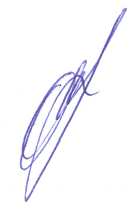  Мэр городского округа муниципального  образования «город Саянск»                                                       О.В. Боровский От28.02.2018№110-29-47-18г.Саянскг.Саянскг.Саянскг.СаянскОб утверждении дизайн-проектов благоустройства дворовых территорий многоквартирных домов и общественных территорий